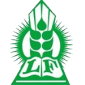 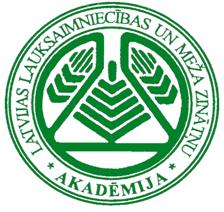 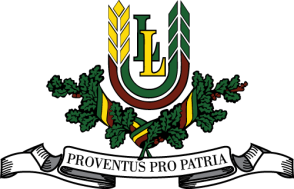 Lauku izmēģinājumu un laboratoriju eksperimentuskate–konkurss Izmēģinājumu skate – LLU Lauksaimniecības fakultāte un 
LF MPS „Pēterlauki” 2019. g. 26. jūnijāPulcēšanās no plkst 9.30 Jelgavā, Strazdu ielā 1, LF Augu bioloģijas un augu aizsardzības korpusa zālē, otrajā stāvā, kafija un uzkodas.Darba kārtība:10.00–10.20 Lauksaimniecības fakultāte 2018./2019. studiju gadā. Dekāne Z. Gaile10.25–10.40 Doktorantes Lindas Litkes ziņojums par promocijas darbu „Slāpekļa mēslojuma normu optimizācija ziemas kviešu un ziemas rapša sējumos”10.45–11:00 Doktoranta Jāņa Vecvagara ziņojums par promocijas darbu „Latvijas tumšgalves šķirnes aitu selekcijas darba rezultātu analīze”11.05–11.45 Dārzkopība mācību un pētījumu bāzes apskate Strazdu ielā. D. Siliņa, I.Sivicka11.45–12.15 Pārbrauciens uz Pēterlaukiem. Pulcēšanās pie Pēterlauku dzirnavām12.30–14.00 Izmēģinājumu apskate Pēterlauku dzirnavu apkaimē: Linda Litke, Terēze Stanka, Ieva Plūduma-Pauniņa, Anda Rūtenberga-Āva u.c. Detalizēta informācija par apskatāmajiem lauka izmēģinājumiem MPS “Pēterlauki” atrodama šeit: http://www.lf.llu.lv/lv/notikumi/2019-06-13/lauka-diena-mps-peterlaukos14.00–…      Pusdienas un diskusijas. LF dekāne Dr.agr. Zinta Gaile, mob. 29135525Prodekāne Dr.agr. Dace Siliņa, mob. 29821882